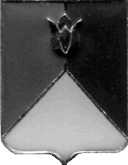 РОССИЙСКАЯ  ФЕДЕРАЦИЯАДМИНИСТРАЦИЯ КУНАШАКСКОГО  МУНИЦИПАЛЬНОГО РАЙОНА ЧЕЛЯБИНСКОЙ ОБЛАСТИПОСТАНОВЛЕНИЕот  10.08. 2017 г.  № 1686О реорганизации МКДОУ детский сад «Колобок» д.Голубинка, в форме присоединения к МКДОУ «Детский сад«Лесная сказка» с.Большой КуяшВ соответствии со статьями 57, 58 Гражданского кодекса Российской Федерации, Трудовым Кодексом Российской Федерации, Федеральным законом РФ от 12.01.1996 г. №7-ФЗ «О некоммерческих организациях», Федеральным законом РФ от 29.12.2012 г. №273-ФЗ «Об образовании в Российской Федерации», а также в целях оптимизации сети образовательных учреждений и повышения эффективности бюджетных расходов и рационального использования муниципальной собственности. П О С Т А Н О В Л Я Ю:1. Реорганизовать:          1) Муниципальное казённое дошкольное образовательное учреждение  детский сад «Колобок» д.Голубинка (далее - МКДОУ детский сад  «Колобок» д.Голубинка), в форме присоединения к Муниципальному казённому дошкольному образовательному учреждению «Детский сад «Лесная сказка» с.Большой Куяш (далее – МКДОУ «Д\с «Лесная сказка» с.Большой Куяш).         2. Установить, что МКДОУ «Д\с «Лесная сказка» с.Большой Куяш является полным правопреемником по правам и обязанностям присоединяемого к нему МКДОУ детский сад  «Колобок» д.Голубинка.   3.Управлению образования администрации Кунашакского муниципального района (далее – Управление образования) (Макмулова А.Р.):   1) создать комиссию по реорганизации указанных выше муниципальных образовательных учреждений;        2) в трехдневный срок со дня принятия настоящего постановления в соответствии со  статьями  74, 75, 180 Трудового Кодекса Российской Федерации предупредить персонально под роспись заведующего МКДОУ детский сад  «Колобок» д.Голубинка о предстоящей реорганизации; 3) произвести расходы, связанные с реорганизацией образовательных учреждений в пределах средств, утвержденных в бюджете Кунашакского муниципального района по отрасли «Образование»; 4) произвести иные юридически значимые действия в связи с реорганизацией указанных образовательных учреждений.     4. Заведующему МКДОУ детский сад  «Колобок» д.Голубинка: 1) в течение трех дней со дня подписания настоящего постановления в соответствии со статьей 75 Трудового Кодекса Российской Федерации предупредить персонально под роспись каждого работника учреждения о предстоящей реорганизации; 2) в течение трех дней со дня подписания настоящего постановления письменно уведомить Пенсионный фонд Российской Федерации и Фонд социального страхования Российской Федерации по Челябинской области о предстоящей реорганизации.5. Заведующему МКДОУ«Д\с «Лесная сказка» с.Большой Куяш: 1) в течение трех рабочих дней со дня подписания настоящего постановления письменно уведомить Межрайонную ИФНС России № 17 по Челябинской области о предстоящей реорганизации;2) после внесения в ЕГРЮЛ записи о начале процедуры реорганизации дважды с периодичностью один раз в месяц опубликовать сообщение о реорганизации  МКДОУ детский сад  «Колобок» д.Голубинка  в форме присоединения к МКДОУ «Д\с «Лесная сказка» с.Большой Куяш в журнале «Вестник государственной регистрации»;3) к выходу второго объявления в журнале «Вестник государственной регистрации» провести инвентаризацию имущества и финансовых обязательств учреждения с предоставлением соответствующих инвентаризационных актов (описи) в Управление образования и Управление имущественных и земельных отношений администрации Кунашакского муниципального района;4) в течении  пяти рабочих дней после даты направления уведомления в Межрайонную ИФНС России № 17 по Челябинской области письменно уведомить кредиторов о начале процедуры реорганизации МКДОУ детский сад  «Колобок» д.Голубинка  с указанием сведений о МКДОУ «Д\с «Лесная сказка» с.Большой Куяш по всем его правам и обязанностям;5) через две недели после выхода второго объявления в журнале «Вестник государственной регистрации» представить на рассмотрение и утверждение передаточный акт. 6) в срок до 19.08.2017 г. разработать и предоставить проект Устава МКДОУ «Д\с «Лесная сказка» с.Большой Куяш в новой редакции на согласование в Управление образования и на утверждение Главе Кунашакского муниципального района;7) разработать и утвердить штатное расписание МКДОУ «Д\с «Лесная сказка» с.Большой Куяш;8) подготовить пакет документов, необходимых для закрепления на праве оперативного управления недвижимого и движимого имущества МКДОУ детский сад  «Колобок» д.Голубинка;9) после завершения реорганизации принять документы по личному составу МКДОУ детский сад  «Колобок» д.Голубинка;6. Финансовому управлению администрации Кунашакского муниципального района (Басырову М.К.) учесть оптимизацию сети общеобразовательных учреждений в бюджете Кунашакского муниципального района на 2017 год.      7. Начальнику отдела аналитики и информационных технологий (Ватутин В.Р.) настоящее постановление разместить на официальном сайте Кунашакского муниципального района в сети Интернет. 8. Организацию исполнения настоящего постановления возложить на руководителя Управления образования администрации Кунашакского муниципального района А.Р.Макмулову.Глава района					                                             С.Н.Аминов	